5° AÑO – MÚSICA – PROF. LORENA LAURINO – 5/11Clase por MEET – 15 h-LOS VILLANCICOS- Revisión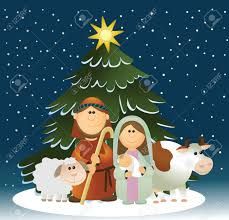 Los villancicos son cantos que se entonan en Navidad para celebrar el nacimiento del Niño Jesús. Esta costumbre tiene su origen en la Edad media y se mantiene en recuerdo de los muchos profetas que anunciaban el nacimiento del Salvador.  ACTIVIDAD: Coloca el nombre de las notas en la siguiente partitura del Villancico Huachi Torito, enviado la clase pasada.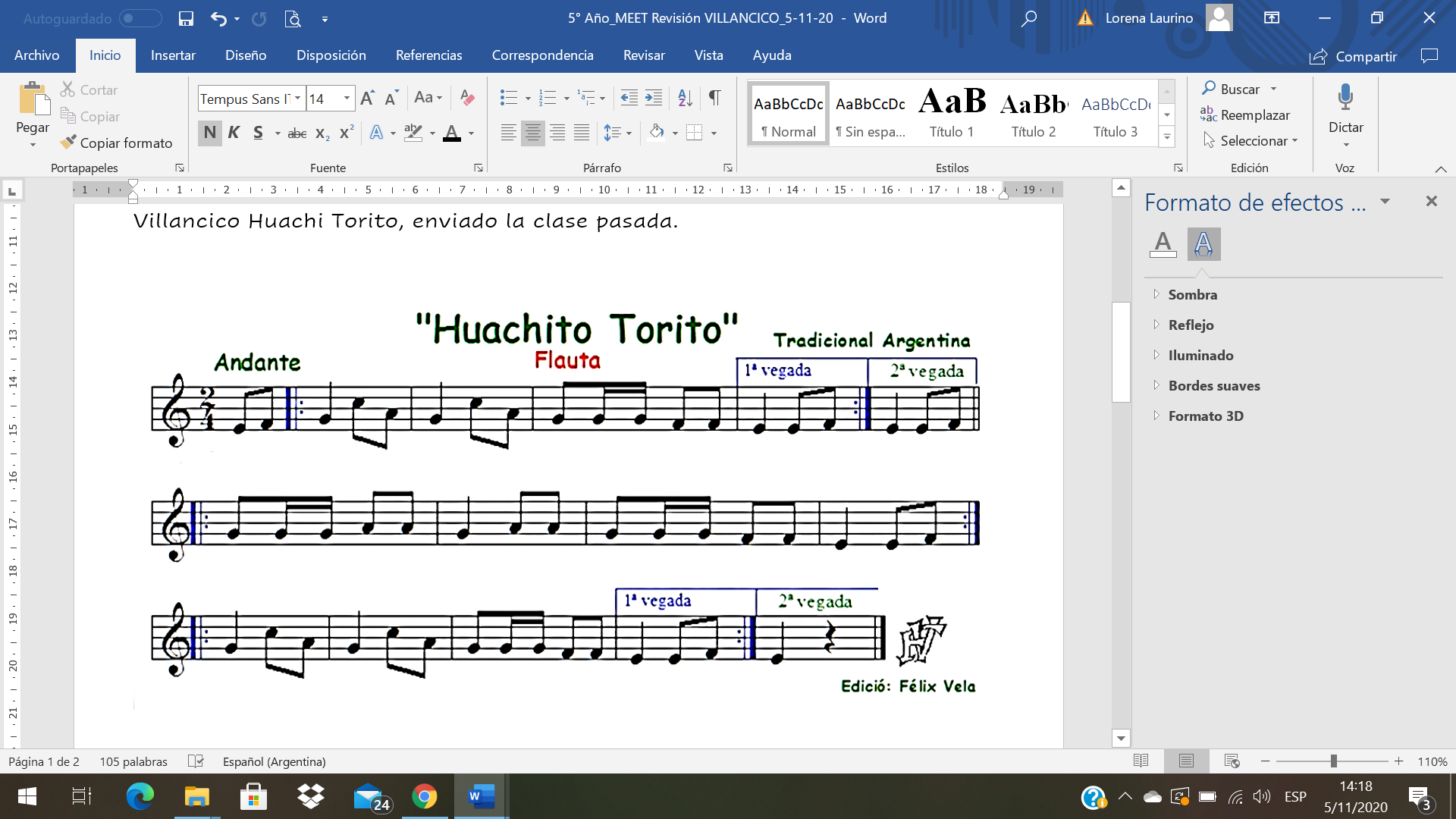 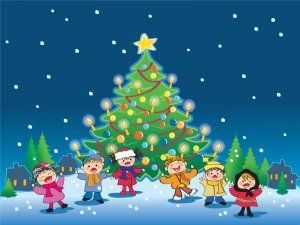 Aquí está el enlace para practicar la canción con la flauta:https://www.youtube.com/watch?v=zW-KiB6kBAw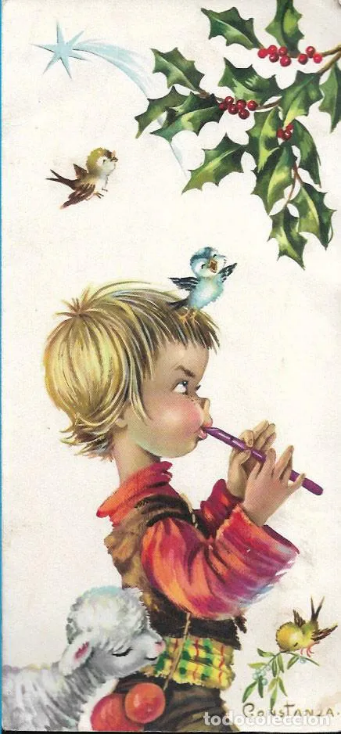 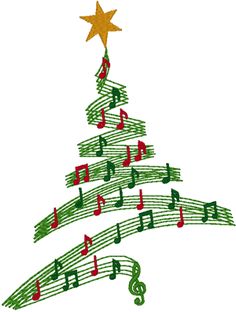 y aquí están las notas que vas a usar para esta canción: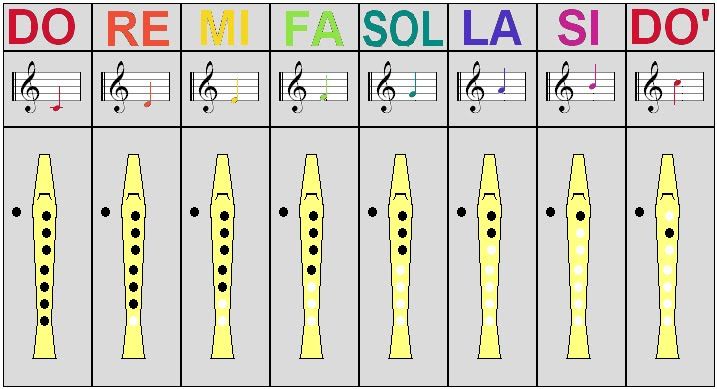 Hasta la próxima clase…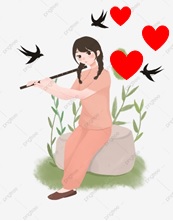 Profe Lore 